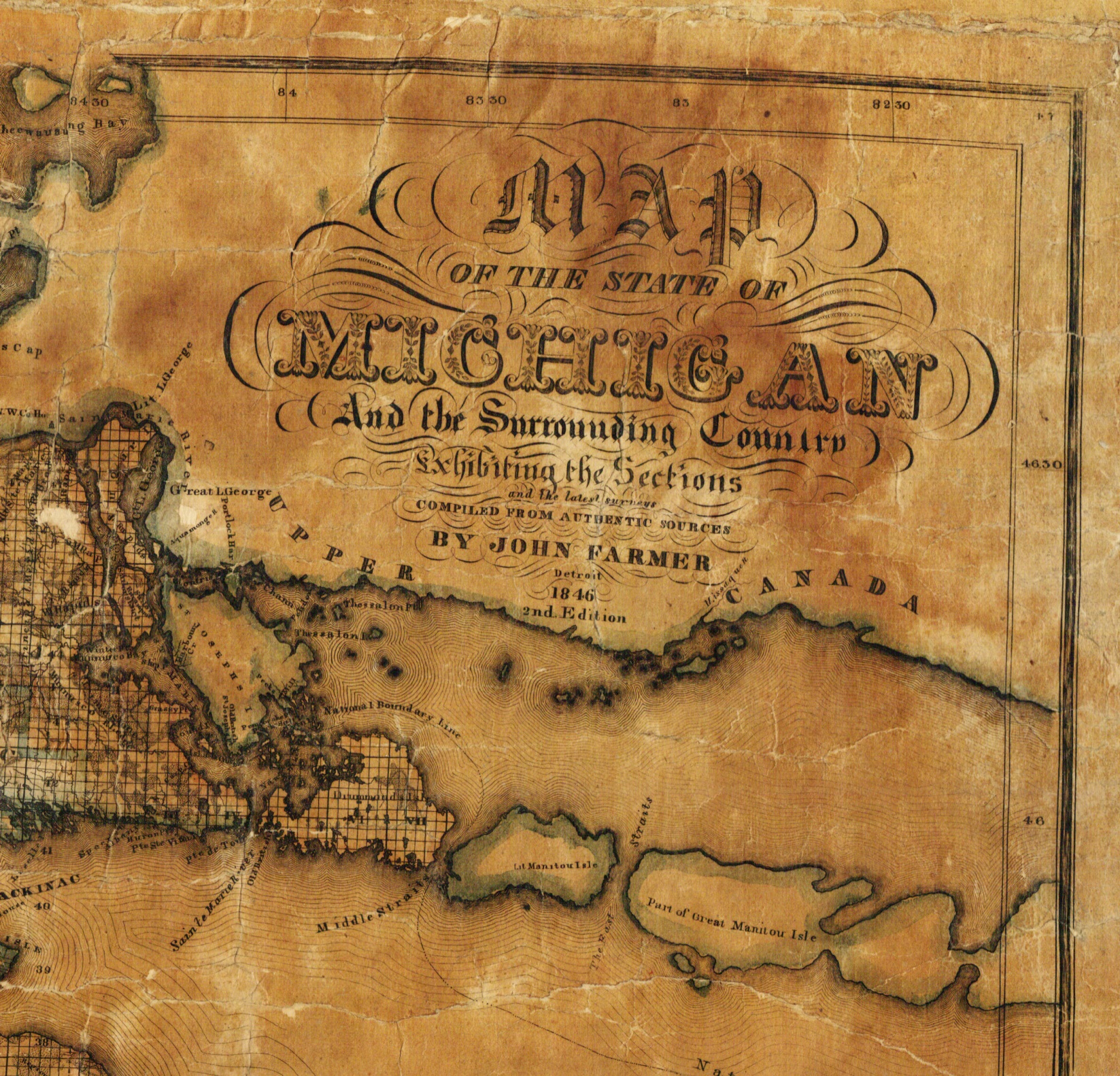 1846-cartouche